Maciej Krużewski				                        Toruń, dnia 20.10.2022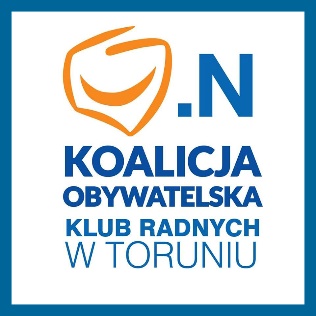 Margareta Skerska-RomanBartosz Szymanski				Szanowny PanMichał Zaleski				Prezydent Miasta ToruniaINTERPELACJA RADNYCH KOALICJI OBYWATELSKIEJPowołując się na § 18 Statutu Rady Miasta Torunia oraz w nawiązaniu do § 36 ust. 2 Regulaminu Rady Miasta Torunia przekazujemy interpelację radnych klubu Koalicji Obywatelskiej skierowaną do Pana Prezydenta w sprawie:powołania społecznie funkcjonującej Rady Kobiet przy Prezydencie Miasta Torunia, która pełniła by funkcję ekspercką, konsultacyjną, doradczą i inicjatywną w zakresie praw kobiet i działań do nich skierowanych.Jesteśmy przekonani, że to dobra inicjatywa. W wielu miastach w Polsce funkcjonują Rady Kobiet, które wspierają prezydentów miast przy opracowaniu planu działań na rzecz kobiet. Opiniują również miejskie projekty w zakresie równości i respektowania praw kobiet, w tym te dotyczące polityki rodzinnej, dostępności opieki zdrowotnej, ochrony przed przemocą, aktywizacji zawodowej i równouprawnienia we wszystkich dziedzinach życia. Prowadzą także analizę aktywności na rzecz potrzeb kobiet, opiniują projekty uchwał i zarządzeń dotyczących obszarów bezpośrednio lub pośrednio związanych z równouprawnieniem i sytuacją kobiet. Inicjują i wspierają akcje społeczne, szkolenia, debaty, konferencje oraz działania informacyjno-edukacyjne, w tym kampanie społeczne podnoszące świadomość społeczną w zakresie praw kobiet.	Utworzenie Rady Kobiet spotka się na pewno z pozytywnym odzewem ze strony toruńskich kobiet z różnych środowisk, co spowoduje, że chętnie włączą się w prace nad powołaniem i funkcjonowaniem tego zespołu doradczego.Z poważaniemMargareta Skerska-Roman Maciej KrużewskiBartosz Szymanski